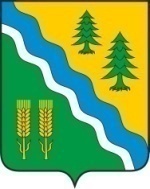 АДМИНИСТРАЦИЯ КРИВОШЕИНСКОГО РАЙОНАРАСПОРЯЖЕНИЕОб утверждении доклада о правоприменительной практике при осуществлении муниципального контроля на автомобильном транспорте, городском наземном электрическом транспорте и в дорожном хозяйстве вне границ населенных пунктов в границах муниципального образования Кривошеинский район Томской за 2022 год В целях реализации статьи 47 Федерального закона от 31.07.2020 № 248- ФЗ «О государственном контроле (надзоре) и муниципальном контроле в Российской Федерации», постановления Администрации Кривошеинского района от 19.12.2022 № 860 «Об утверждении программы профилактики рисков причинения вреда (ущерба) охраняемым законом ценностям при осуществлении муниципального контроля на автомобильном транспорте, городском наземном электрическом транспорте и в дорожном хозяйстве вне границ населенных пунктов в границах муниципального образования Кривошеинский район Томской области на 2023 год»,	1. Утвердить доклад о правоприменительной практике при осуществлении муниципального контроля на автомобильном транспорте, городском наземном электрическом транспорте и в дорожном хозяйстве вне границ населенных пунктов в границах муниципального образования Кривошеинский район Томской за 2022 год, согласно приложению к настоящему постановлению.2. Настоящее распоряжение подлежит опубликованию в  Сборнике нормативных актов и размещению на официальном сайте муниципального образования Кривошеинский район в информационно-телекоммуникационной сети «Интернет».	3. Настоящее распоряжение вступает в силу с даты его подписания.     	4. Контроль за исполнением настоящего постановления возложить на Первого заместителя  Главы Кривошеинского района.И.о.  Главы Кривошеинского района                                                                   А.М. АрхиповХлебникова Е.В (838251)-2-10-31Е.В. Хлебникова, Прокуратура, Первый заместитель Главы Кривошеинского районаПриложение к распоряжению АдминистрацииКривошеинского районаот 29.09.2023 № 354-рДОКЛАДо правоприменительной практике при осуществлении муниципального контроля на автомобильном транспорте, городском наземном электрическом транспорте и в дорожном хозяйстве вне границ населенных пунктов в границах муниципального образования Кривошеинский район Томской области за 2022 год   В соответствии с Уставом муниципального образования Кривошеинский район Томской области полномочия по осуществлению муниципального контроля на автомобильном транспорте, городском наземном электрическом транспорте и в дорожном хозяйстве вне границ населенных пунктов в границах муниципального образования Кривошеинский район Томской области возложены на Администрацию Кривошеинского района.Проведение муниципального контроля на автомобильном транспорте, городском наземном электрическом транспорте и в дорожном хозяйстве вне границ населенных пунктов в границах муниципального образования Кривошеинский район Томской области осуществляется в соответствии с Федеральным законом от 31 июля 2020 года № 248-ФЗ «О государственном контроле (надзоре) и муниципальном контроле в Российской Федерации», Федеральным законом от 8 ноября 2007 года № 257-ФЗ «Об автомобильных дорогах и о дорожной деятельности в Российской Федерации и о внесении изменений в отдельные законодательные акты Российской Федерации», Федеральным законом от 8 ноября 2007 года № 259-ФЗ «Устав автомобильного транспорта и городского наземного электрического транспорта», Уставом муниципального образования Кривошеинский район Томской области, Постановлением Администрации Кривошеинского района от 25.11.2021 №92 «Об утверждении Положения об осуществлении муниципального контроля на автомобильном транспорте, городском наземном электрическом транспорте и в дорожном хозяйстве вне границ населенных пунктов в границах муниципального образования Кривошеинский район Томской области».       Основной задачей муниципального контроля на автомобильном транспорте, городском наземном электрическом транспорте и в дорожном хозяйстве вне границ населенных пунктов в границах муниципального образования Кривошеинский район Томской области является проверка соблюдения юридическими лицами, индивидуальными предпринимателями и гражданами обязательных требований, организации и проведения контрольных (надзорных) мероприятий, принятия предусмотренных законодательством Российской Федерации мер по пресечению, предупреждению и (или) устранению последствий выявленных нарушений обязательных требований.Предметом муниципального контроля является соблюдение обязательных требований:1) в области автомобильных дорог и дорожной деятельности, установленных в отношении автомобильных дорог местного значения:а) к эксплуатации объектов дорожного сервиса, размещенных в полосах отвода и (или) придорожных полосах автомобильных дорог общего пользования;б) к осуществлению работ по капитальному ремонту, ремонту и содержанию автомобильных дорог общего пользования и искусственных дорожных сооружений на них (включая требования к дорожно-строительным материалам и изделиям) в части обеспечения сохранности автомобильных дорог;2) установленных в отношении перевозок по муниципальным маршрутам регулярных перевозок, не относящихся к предмету федерального государственного контроля (надзора) на автомобильном транспорте, городском наземном электрическом транспорте и в дорожном хозяйстве в области организации регулярных перевозок.   Плановые проверки по муниципальному контролю на автомобильном транспорте, городском наземном электрическом транспорте и в дорожном хозяйстве вне границ населенных пунктов в границах муниципального образования Кривошеинский район Томской области в отношении юридических лиц и индивидуальных предпринимателей на 2022 год запланированы не были, внеплановые проверки не осуществлялись.29.09.2023с. Кривошеино                                    Томской области                                                   № 354-р        